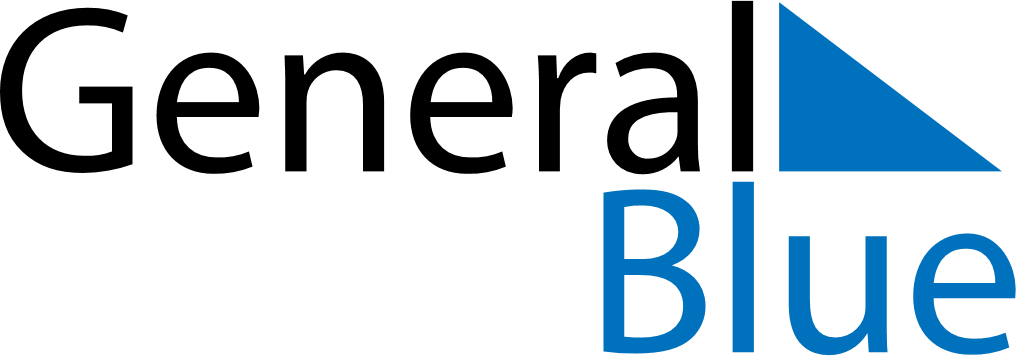 July 2026July 2026July 2026South SudanSouth SudanMondayTuesdayWednesdayThursdayFridaySaturdaySunday123456789101112Mother’s DayIndependence Day13141516171819202122232425262728293031Martyrs Day